Action potentialdifferent tissuesLaboratory exercise and seminar in medical physiologyStudent protocolStudent:Teacher:Date:Action potential (NMJ - neuromuscular junction)1. Education program NMJTask ADetermine the threshold intensity of the depolarizing current to evoke a typical physiological action potential at a stimulus duration of 1 ms.Threshold:Task BAt a stimulus amplitude of 17 nA, change its duration to 0.5 ms.How has AP changed?Explain the observed phenomenon.Task CVary the concentration of K+ in the perfusate (3, 5 and 8 mM/L). Read the value of the resting membrane potential and determine the threshold intensity of the stimulus for eliciting an AP. Keep the stimulation time at 1 ms. Explain the relationship between extracellular potassium concentration and muscle fiber excitability.Complete the table. Also write down the results of calculations from home preparation.Task DDon't forget to return the K+ concentration in the washing solution to normal after the previous experiment!!!In the following experiments, use a stimulation stimulus with an intensity of 15 nA and a duration of 1 ms.Describe and explain the effect of tetrodotoxin (blocker of voltage-gated Na+ channels) at 1mM concentration. Explain its effect on the action potential.Describe the effect of 3,4-diaminopyridine (voltage-dependent K+ channel blocker), which you apply at a dose of 1 mM. Explain its effect on the action potential.  2. Absolute and relative refractory period (ARP, RRP)Mark ARP, RRP in both graphs.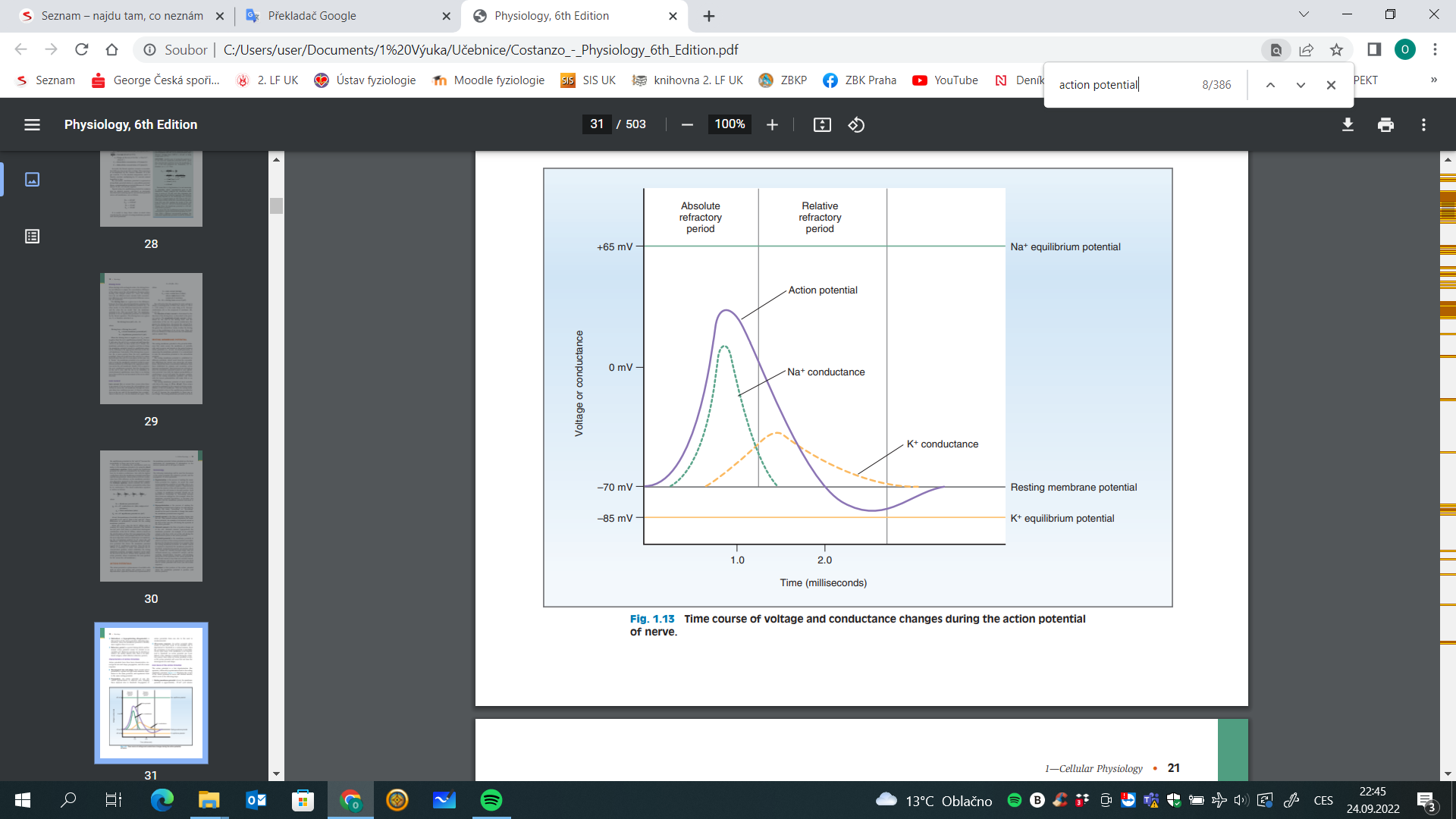 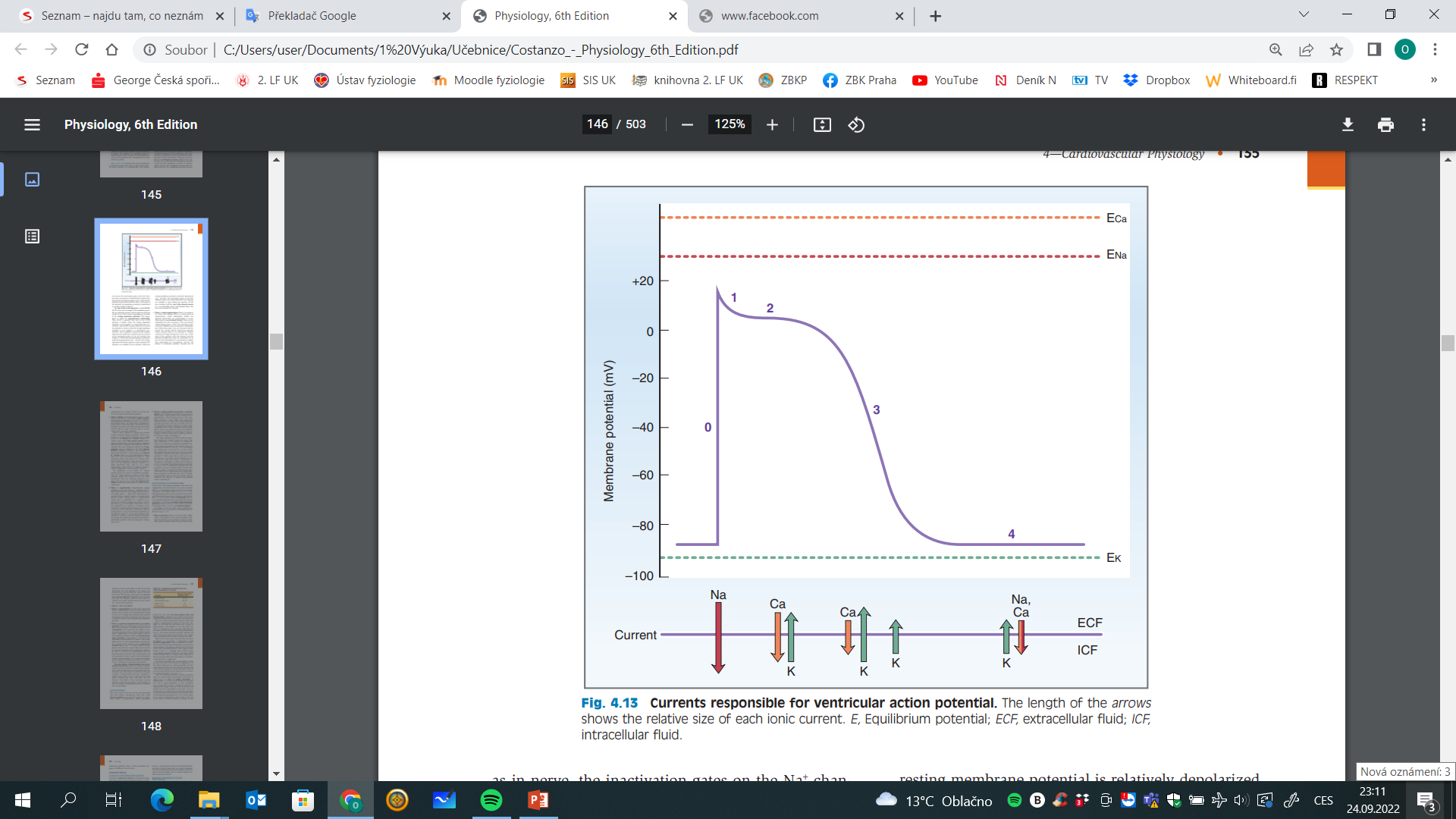 Extracellular concentration of K+ (mmol/l)Equilibrium potential for K+, calculation from home preparation (mV)Threshold stimulus intensity (nA)RMP (mV)Muscle fiber excitability (major and minor)3 (hypokalemia)5  (normal )„normal“8 (hyperkalemia)AP sketch under the influence of 3,4 diaminopyridine and TTX: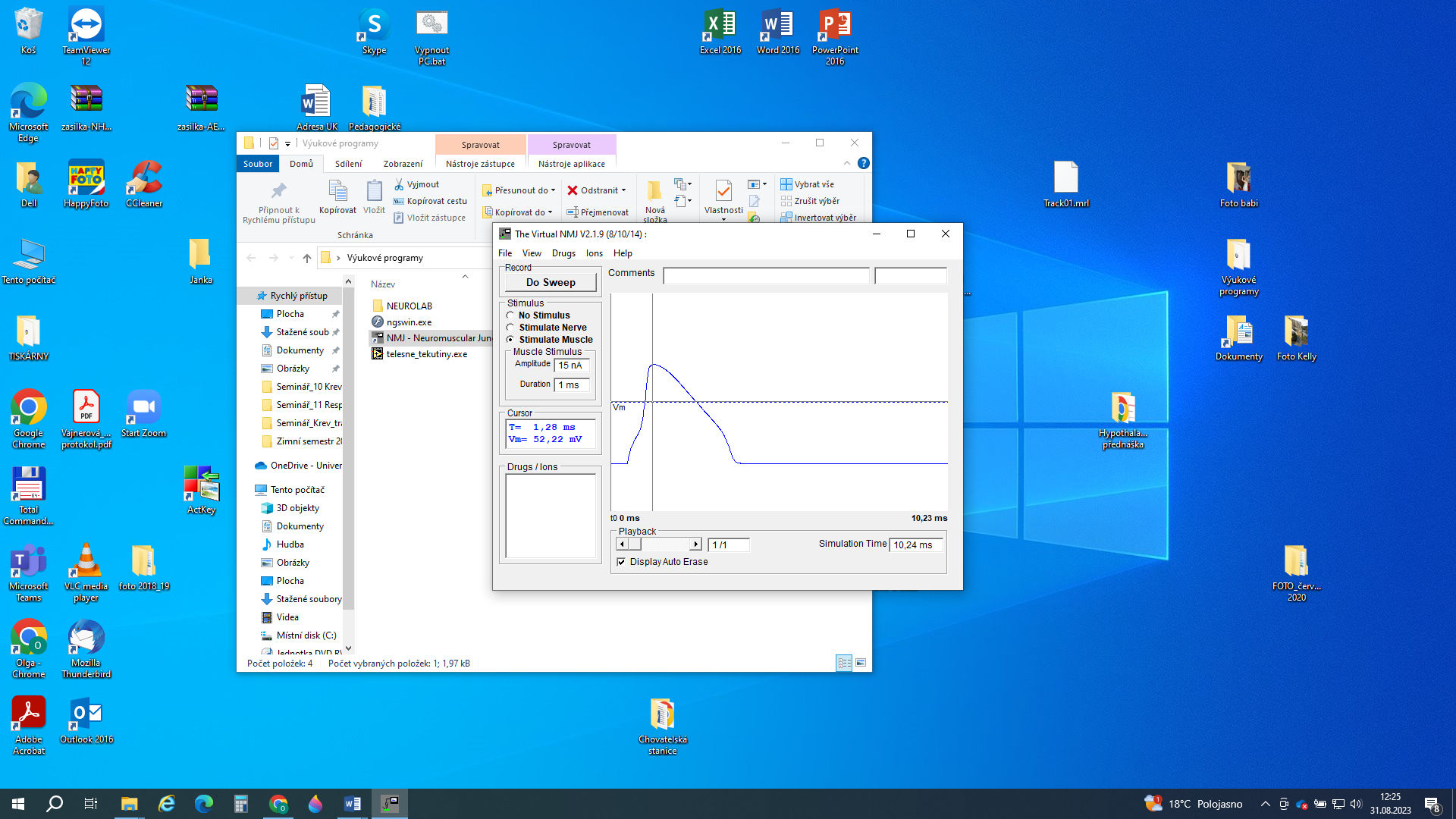 Explanation: